Subject Islamic studies            instructor: Mr. Saad Haider  Final term Assignment                    50 Marks   Department AHS                       Second SemesterAnswer the following questions.NAME IJAZ UL HAQI.D       15825SECTION  ADEPARTMENTQ3.  write any five signs of  before the day of judgememnt.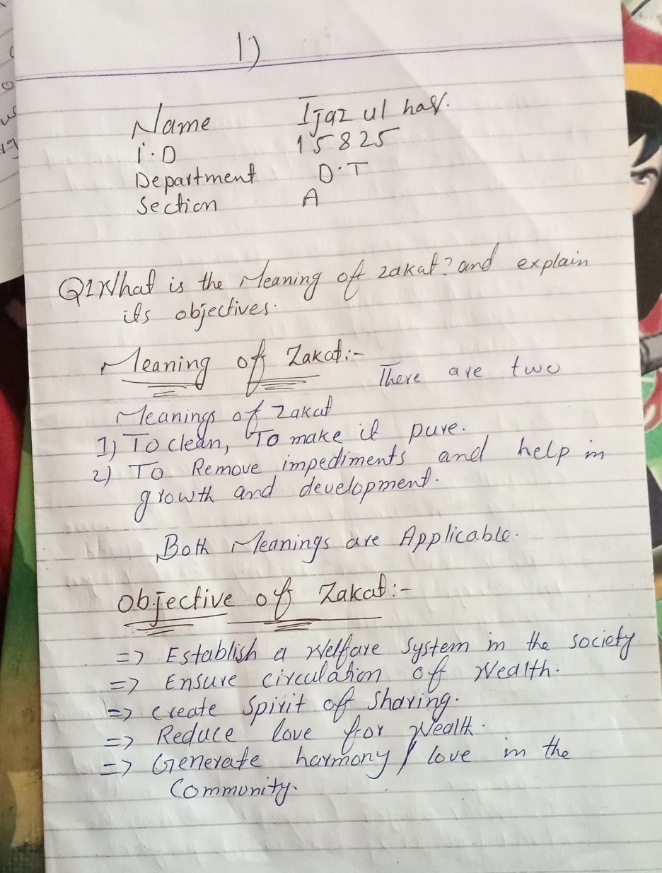 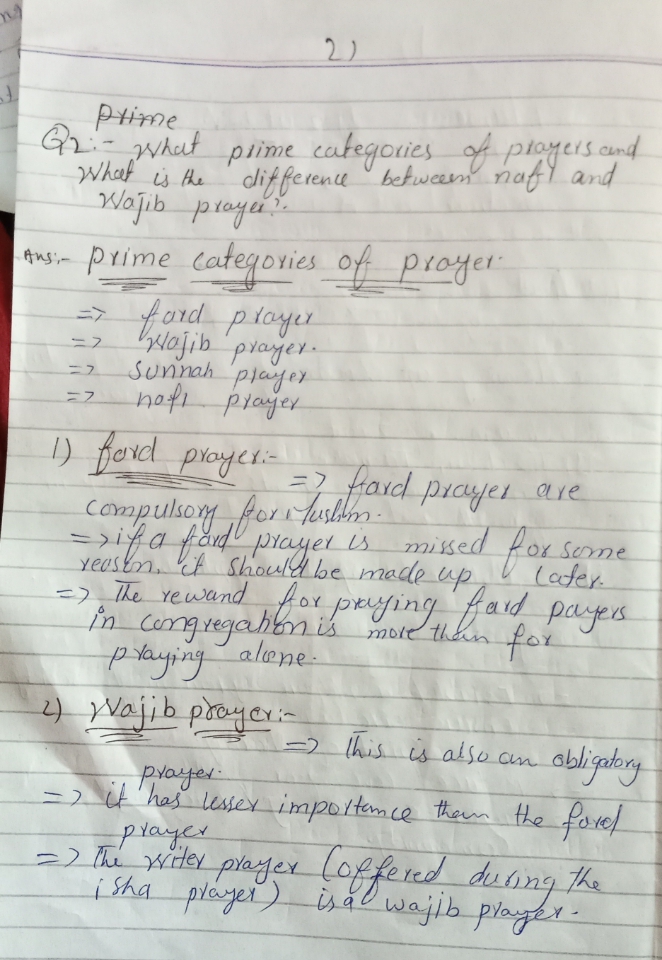 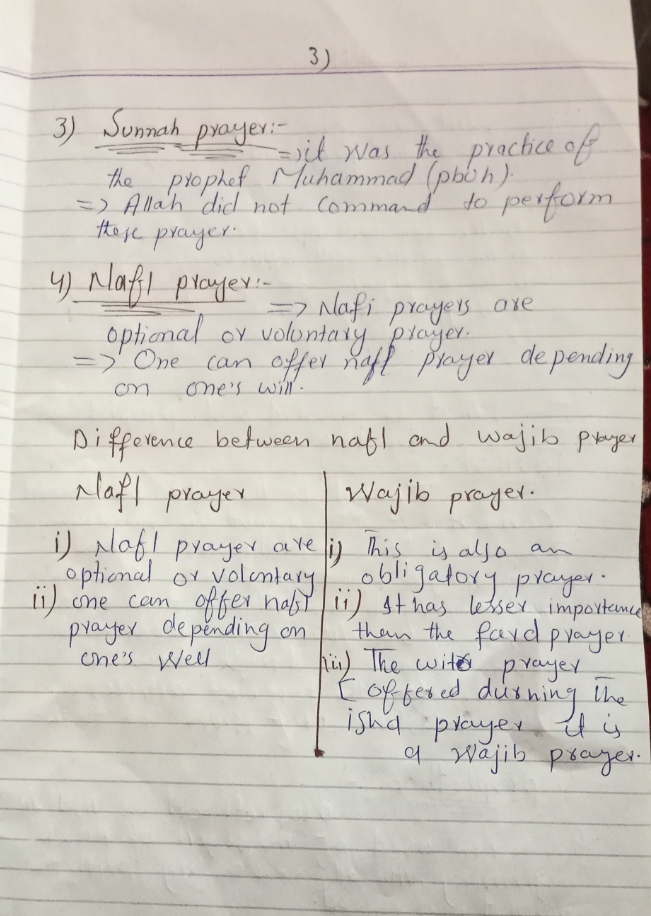 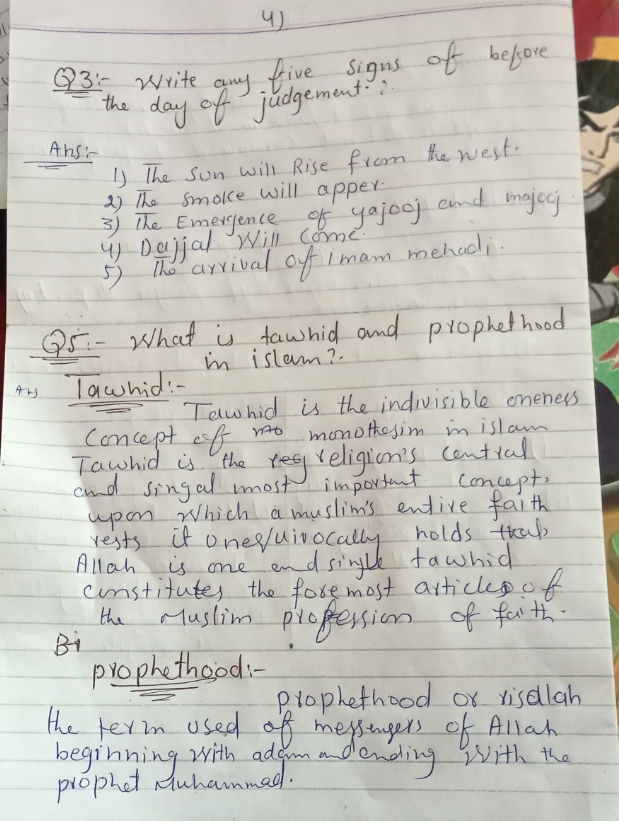 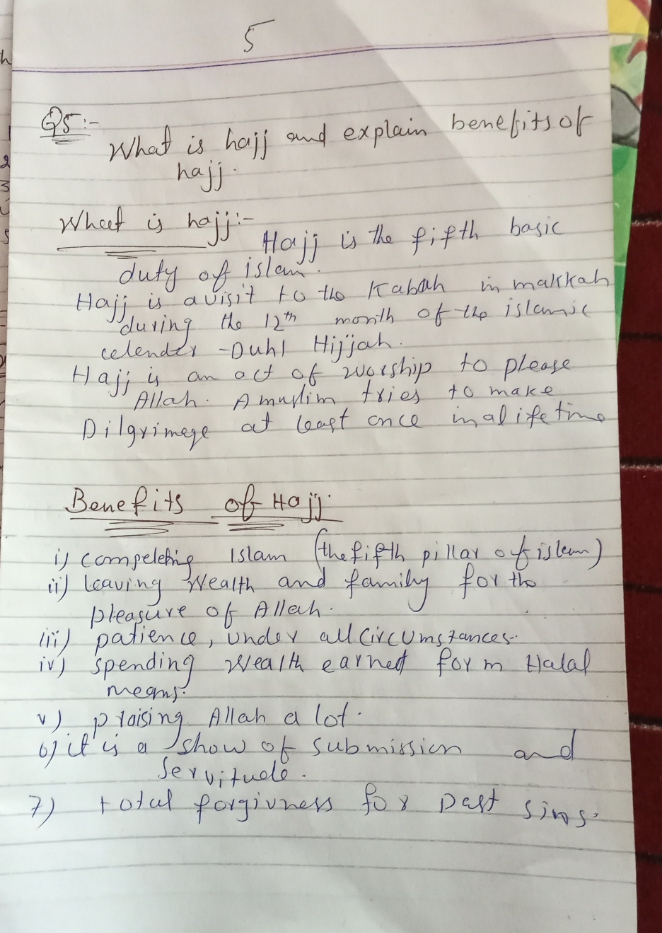 Q4.what is hajj and explain benefits of hajj.Q5, what is tawhid and prophethood in islam?